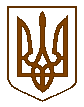 УКРАЇНАКомишуваська селищна рада Оріхівського району  Запорізької області восьмого скликаннятретя сесія   РІШЕННЯ     10 січня 2017 року                                                                                     №  17Про  визначення КП «КомишуваськийКомунальник» надавачем послуг з централізованоговодопостачання питної води  Відповідно до Закону України «Про місцеве самоврядування в Україні», Закону України «Про добровільне об’єднання територіальних громад» враховуючи рішення Комишуваської селищної  ради від 09.08.2016 № 01 «Про добровільне об’єднання територіальних громад», рішення Новотавричеської сільської ради від 10.08.2016 № 01 «Про добровільне об’єднання територіальних громад» розглянувши заяву виконуючого обов’язки старости селищ Новотавричеське, Кирпотине, сіл Вільне, Тарасівка Закарлюки Василя Михайловича,  з метою організації безперебійного центр питної води Комишуваська селищна рада Вирішила               1.  Визначення КП «Комишуваський Комунальник» надавачем послуг з централізованого водопостачання питної води для селищ Новотавричеське, Кирпотине, сіл Вільне, Тарасівка.2.   КП «Комишуваський Комунальник» розробити та виконати  організаційні заходи щодо здійснення налагодження безперебійного водопостачання питної води по населеним пунктам указані в п. 1 рішення  відповідно до чинного законодавства.3. Контроль за виконанням  данного рішення покласти на селищного голову. Селищний голова                                                                     Ю.В. Карапетян 